ESTRUCTURA ORGANIZATIVA DEL TRIBUNAL DE APELACIONES DE LOS IMPUESTOS INTERNOS Y DE ADUANASTRIBUNAL DE APELACIONES DE LOS IMPUESTOS INTERNOS Y DE ADUANAS	(2)                                                                                                                                                       (2)                       (1)	             (1)	     (1)	                     (1)	                                                                                                                                      (8)                                   (16)                                                                          (2)                                                 	(5)	              (2)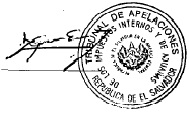 Autorizado por: Lic. Yoni Adalberto Girón Escobar	                    San Salvador, Septiembre de 2018			          Presidente 	ESTRUCTURA ORGANIZATIVA Y FUNCIONES DEL TRIBUNAL DE APELACIONES DE LOS IMPUESTOS INTERNOS Y DE ADUANASNoUnidad Encargado Función de la UnidadNo. Empleados No. Hombres No. Mujeres1Presidencia del TAIIA Yoni Adalberto Girón Escobar Presidir, integrar y dirigir el Tribunal de Apelaciones de los Impuestos Internos y de Aduanas (TAIIA), cuya finalidad es conocer y resolver los Incidentes de Apelación interpuestos por los sujetos pasivos o administrados, contra las Resoluciones Definitivas emitidas por la Dirección General de Impuestos Internos y la Dirección General de Aduanas, de acuerdo a la Constitución de la República, Leyes Secundarias, Reglamentos y demás Normativa aplicable. 2112Primera Vocalía en Impuestos Internos. Álvaro Renato Huezo Integrar el tribunal y resolver con el Tribunal Colegiado los recursos de apelación contra las resoluciones emitidas por la Dirección General de Impuestos Internos y Dirección General de Aduanas de acuerdo a la normativa legal y técnica vigente; autos de sustanciación y emisión de sentencias definitivas.1103Segunda Vocalía en Impuestos Internos Román Carballo Integrar y resolver con el Tribunal Colegiado los recursos de apelación contra las resoluciones emitidas por la Dirección General de Impuestos Internos y Dirección General de Aduanas de acuerdo a la normativa legal y técnica vigente; autos de sustanciación y emisión de sentencias definitivas.1104Primera Vocalía en Materia Aduanera. Carlos Ernesto Torres Flores Integrar y resolver con el Tribunal Colegiado los recursos de apelación contra las resoluciones emitidas por la Dirección General de Impuestos Internos y Dirección General de Aduanas de acuerdo a la normativa legal y técnica vigente; autos de sustanciación y emisión de sentencias definitivas.1105Segunda Vocalía en Materia Aduanera. José Noé Cerón Escobar Integrar y resolver con el Tribunal Colegiado los recursos de apelación contra las resoluciones emitidas por la Dirección General de Impuestos Internos y Dirección General de Aduanas de acuerdo a la normativa legal y técnica vigente; autos de sustanciación y emisión de sentencias definitivas.1106Unidad de Planeamiento y Calidad Silvia Noemi Estrada Cañas (Ad honorem) Planificar, coordinar y asegurar que se definan, implementen y mantengan los procesos necesarios para cumplir con el Sistema de Gestión de la Calidad y de control Interno en el TAIIA, así como coordinar la planeación estratégica y seguimiento de las diferentes actividades de la Institución, conforme a las Normas del Sistema de Gestión de Calidad y la normativa vigente, a fin de garantizar el apoyo al funcionamiento eficiente de la Institución. 202NoUnidad EncargadoFunciones de la UnidadNo. Empleados No. Hombres No. Mujeres 7 Área Jurídica Tributaria AduaneraRosa Margarita Serrano Juárez Planificar, dirigir y controlar el Proceso de Emisión de Sentencias y procesos de la Corte Suprema de Justicia conforme a la ley de Organización y Funcionamiento del Tribunal de Apelaciones de los Impuestos Internos y de Aduanas, Código Tributario y la legislación vigente para resolver recursos en las diferentes etapas de dicho proceso. 162148Área Contable Tributaria Aduanera.Mario Portillo Alvarado Planificar, coordinar y controlar las inspecciones contables, planteamientos, análisis y discusiones de casos para la definición de criterios, de acuerdo al Código Tributario, LISR, Ley del IVA, leyes aduaneras y demás leyes y reglamentos relacionadas con los impuestos internos y aduanas, a fin de elaborar informes de las verificaciones realizadas por los técnicos y aportar elementos de juicio para la definición de los criterios plasmados en varias de las sentencias emitidas por el tribunal. 5419Unidad de Divulgación del TAIIA Ana Isabel Ramírez Coordinar la administración del contenido de la Página Web del TAIIA, la divulgación y análisis de la Legislación Tributaria y Aduanera, el funcionamiento de la biblioteca y atender los requerimientos de información ciudadana de acuerdo a lineamientos de la Unidad de Acceso a la Información Pública del Ministerio de Hacienda20210Unidad de Enlace Administrativo Ligia Isabel López de Ramírez Coordinar, planificar y controlar las actividades administrativas del Tribunal de Apelaciones de los Impuestos Internos y de Aduanas de conformidad a los procedimientos, marco legal y técnico establecido con la finalidad de proporcionar el apoyo logístico que demandan las unidades organizativas para el funcionamiento del Tribunal.86211Unidad de Informática Marta Guadalupe Villalta de Alas Coordinar las actividades de soporte técnico informático y del mantenimiento de los sistemas desarrollados, planificar los procesos técnicos de la unidad, supervisar y/o gestionar el funcionamiento de las redes de comunicación, Equipo Servidor de Datos para cubrir las necesidades de Tecnología Informática; asimismo cumplir con el Manual de Procedimientos Técnicos aplicables a la Unidad de Informática, con el fin de garantizar el correcto funcionamiento de los sistemas informáticos existentes en el Tribunal de Apelaciones de los Impuestos Internos y de Aduanas, resolviendo oportunamente los requerimientos de sistemas y soporte técnico informático.211Total Total Total Total 4118 (44%) 23(56%)Total Total Total Total No. EmpleadosNo. hombresNo. Mujeres